Minutes of the West Bedlington Town Council Meeting held at Bedlington Community Centre, Front Street West, Bedlington on Thursday 11 January 2024 at 6.30pm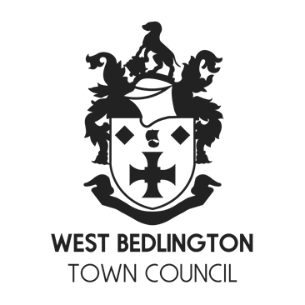 QUESTIONS TO THE COUNCILA resident requested feedback in relation to the question he had raised at the November meeting in relation to CCTV and vandalism in Westlea Play Area. The Chairman responded and advised that he still awaited feedback from the Police and that he would follow the matter up.PART A – ATTENDANCE /APOLOGIES AND DECLARATIONS OF INTEREST.PART B – MATTERS FOR DECISIONMINUTES OF THE LAST MEETINGS /SUMMARY OF DELEGATED DECISIONSMATTERS FOR DISCUSSION / DECISIONPART C – MATTERS FOR INFORMATION OR TO BE NOTEDPARD D – EXEMPT BUSINESS.That under the Public Bodies (Admission to Meetings) Act 1960, the public and representatives of the press and broadcast media be excluded from the meeting during the consideration of the following items of business as publicity would be prejudicial to the public interests because of the confidential nature of the business.The Chairman thanked the Acting Locum Clerk for her support and assistance. Min RefAttendance / Apologies and Declarations of interests.Determination23/237In AttendanceCouncillors Crosby, Hedley, Henderson, Hogg, Taylor, Thompson, D Wallace, R Wallace.County Councillor M RobinsonActing Locum Clerk Jenny TindaleLocum Clerk Gillian Turner1 Member of the public23/238Apologies for AbsenceTo receive and note any apologies for absence from Councillors.To consider and determine any dispensations for absent Councillors.Apologies for absence from Councillor ToddThere were no dispensations for absence this meeting.23/239Declarations of Interests.Unless already entered in the Council’s Register of Members’ interests members are required to disclose any personal interest, (which includes any disclosable pecuniary interests), they may have in any of the items included on the agenda for the meeting in accordance with the code of conduct adopted by the Council on 12 July 2012.To consider any requests for dispensations.There were not declarations this meeting.No dispensations this meetingDetails of meeting or Delegated DecisionsDetermination23/240To agree and sign as a correct record the minutes of West Bedlington Town Council Meeting held on 9 November 2023RESOLVED that the minutes of the West Bedlington Town Council Meeting held on 9 November 2023 are APPROVED as a true record.23/241To discuss any mattes arising from the minutes of the last meeting that ae not included as agenda items.Ther were no matters arising.Matters for Discussion / DecisionDetermination23/242a.Budget requirement 2024-2025The Council are requested to review and approve the proposed budget, precept requirement and estimate of Reserves for 2024/2025 (Budget Summary distributed to members).A precept requirement of £286, 494 for the financial year 2024-25 An estimated year end revised reserves provision. (Draft Revision of estimate of Specific and Non-Specific Reserves distributed to members)That the proposed budget, precept requirement and estimate of Reserves for 2024/2025 as per summary distributed to members be APPROVED.That a precept of £286,494 for the financial year 2024-25 be APPROVED.That the Draft Revision of estimate of Specific and Non-Specific Reserves be APPROVED.Matters for Information or To Be NotedaDate of Next MeetingThursday 8 February 2024 6.30pm in Bedlington Community Centre, Front Street West, Bedlington.  The agenda for this meeting to be issued 1 February 2024NOTED.Exempt BusinessDetermination23/243That members exclude the press and public under the Public Bodies (Admission to Meetings) Act 1960APPROVED23/244a.Resource UpdateThe Chairman formally welcomed Gillian Turner to the meeting and advised that following a meeting with Members she had agreed to take up the post of Locum Clerk.  The Chairman invited her to give a precis of her current role and career background.  It was confirmed that she would be working from the office on Mondays and Fridays and available via telephone or email at other times.NOTED23/244b.HR DocumentsThe Chairman referred to discussions with NALC and the Internal Auditor with regards to HR Support.  Having explored the option suggested by NALC he was minded to recommend to Full Council that a contract be entered into with Northumberland County Council to provide HR Support. Members AGREED in Principle to be an AGENDA ITEM full council February 8, 2024.23/245c.Interim Internal Audit ReportThe Chairman reported that there were no issues arising from the Interim Internal AuditNOTED23/246d.Services MeetingsMembers discussed the suspension of Services Meetings during the Clerks period of absence.  Members considered that any urgent business or matters for decision would be added to the Full Council agenda.Service Meetings be suspended during Clerks absence.APPROVED